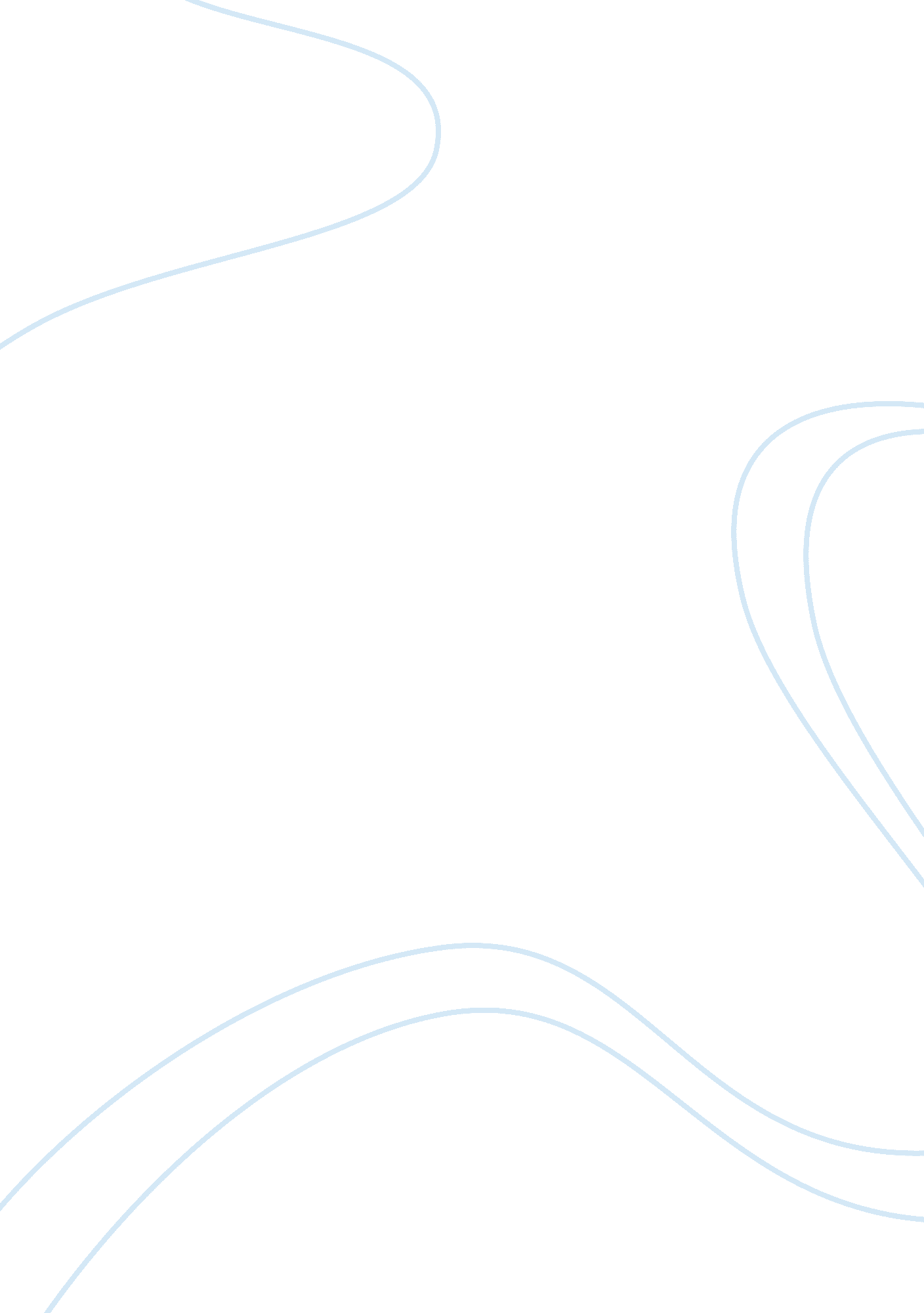 Summary the videoEducation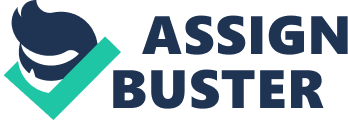 Finns Video on Curriculum According to Finn, the use of audio-visual aids can be instrumental in curriculum implementation. This comes as a technological inception of such aids into the learning process. Finn explains this using the context of teacher and student perspective. The induction process is first approached from the teachers perspective thereafter it follows an induction in the case of students. 
The model is basically based on self assessment criterion where the teacher is taken through a rigorous process on the chosen discipline. There are a total of five disciplines that use this concept. The disciplines include earth science, the science of environment, physics, the science of animal behavior, biology and the science of weather. Each of the participating teachers in the process is allowed two subject areas of interest. This means that there is capacity building process that ensures the teaching and learning process is fully adhered to. 
After the teachers are taken through the entire process, the same is expected of them. They therefore convey the skills learnt to a classroom context. This means that each teacher at this moment is well acquitted with the basic principles of the teaching-learning process. The students can be engaged by the use of programmed learning aids that is prepared by the teacher. This makes their learning also to take a structured form. They are engaged . by this method in order to help them achieve better judgment skills, to be able to engage in the data collection methods with appropriate competencies, and even be able to analyze the provided data 
By the fact that each teacher is only allowed to engage in only two disciplines with the use of a single curriculum, they are able to be bonded by the common factor. The teachers learn in common experiences and acquire similar competencies. This not only governs the uniformity of singularity of the curriculum but also ensures that they understand the context of being a learner, just like their students also are. 
They learn the best methods and procedures that can be used to teach the disciplines and enhance the attributes of inquiry by their students. 
This method is different from other procedures adopted by other institutions for various learning processes. It’s unique in the sense that it harbors three achievements at the end of the process. These include: practical translation of the courses, upon learning the courses the teachers are able to reflect through the process, and finally, the teachers understand how important the courses can establish communities. The practical applications of the courses enable the teachers understand the various processes that their students also undergo in the event of learning. This perspective makes them able t evaluate the best approach that must be embraced for best results. The teacher in this sense limits the possibility of learner difficulties by drawing examples from their own experiences. As a way of reflecting on the teaching practice, the teacher is able to understand the dynamic standards that the entire process sets in. as a tool for making the teachers the communities that the process sets, the teachers are assisted in referring from each other their competencies as well as their shortcomings. They can asses each other and complement where necessary. This makes them appreciate the fact that there are individual differences amongst learners. Because of this fact, there is need for continual reference amongst the teachers and their students. 
All in all, the use of videos in addressing the curriculum achieves a myriad of objectives. It ensures that the teacher understands best the methods in use and employs them in their classroom contexts. 
Work cited 
Lou-Ellen, Finn, “ Using Video to Reflect on Curriculum” Journal of Educational Leadership.(2002). Vol 56: 72-74 